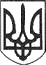 РЕШЕТИЛІВСЬКА МІСЬКА РАДАПОЛТАВСЬКОЇ ОБЛАСТІРОЗПОРЯДЖЕННЯ19 листопада  2019 року   			                                                     № 364Керуючись пп.1 п. „а” ст. 32 Закону України „Про місцеве самоврядування в Україні”, наказом Департаменту освіти і науки Полтавської облдержадміністрації від 01.11.2019 № 386 „Про проведення Х обласної краєзнавчої конференції учнівської молоді „Полтавщина – земля моя свята”, беручи до уваги накази директора Опорного закладу „Решетилівський ліцей імені І.Л. Олійника” від 18.11.2019 №151 „Про  участь делегації юних краєзнавців-науковців Решетилівського ліцею імені І.Л.Олійника у очному етапі  Х обласної краєзнавчої конференції учнівської молоді „Полтавщина – земля моя свята” та  директора Центру туризму, краєзнавства, спорту та екскурсій учнівської молоді від 18.11.2019  №12 „Про участь делегації Решетилівського міського центру туризму у Х обласній краєзнавчій конференції”,ЗОБОВ’ЯЗУЮ: 1. Відділу бухгалтерського обліку, звітності та адміністративно-господарського забезпечення виконавчого комітету Решетилівської міської ради забезпечити оплату витрат на відрядження Кошовій Валентині Миколаївні, вчителю Опорного закладу „Решетилівський ліцей ім. І.Л. Олійника”, яка відряджається з ученицею закладу Капко Іриною  та Купенку Ігорю Андрійовичу, методисту Центру туризму, краєзнавства, спорту та екскурсій учнівської молоді,  який відряджається з вихованцями закладу Іванюком Станіславом та Шкурупій Альбіною,   до  м. Полтава 20 листопада 2019  року, для участі у очному етапі  Х обласної краєзнавчої конференції учнівської молоді „Полтавщина – земля моя свята, після повернення та оформлення авансового звіту, у порядку та строки передбачені законодавством України.	2. Контроль за виконанням розпорядження залишаю за собою.Секретар міської ради                                                                О.А. ДядюноваПро відшкодування витратна відрядження